AQS a.s. - divize Magic Box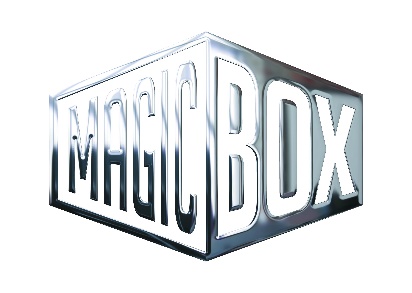 Na Klikovce 7, 140 00 Praha 4www.magicbox.czwww.facebook.com/magicbox.czwww.youtube.com/magicboxcz
              Katalogové novinky na Blu-ray a DVD červenec 2022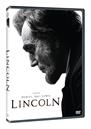 Lincoln DVD 
Lincoln (2013) 
MOC: 99,- Kč
Datum vydání: 06.07.2022 
linky: web makety:  2D  3D 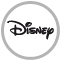 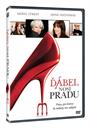 Ďábel nosí Pradu DVD 
The Devil Wears Prada 
MOC: 99,- Kč
Datum vydání: 06.07.2022 
linky: web makety:  2D  3D 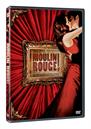 Moulin Rouge DVD 
Moulin Rouge! 
MOC: 99,- Kč
Datum vydání: 06.07.2022 
linky: web makety:  2D  3D 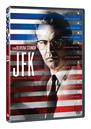 JFK (režisérská verze) DVD 
JFK (Director´s Cut) 
MOC: 99,- Kč
Datum vydání: 06.07.2022 
linky: web makety:  2D  3D 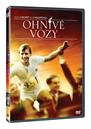 Ohnivé vozy DVD 
Chariots of Fire 
MOC: 99,- Kč
Datum vydání: 06.07.2022 
linky: web makety:  2D  3D 